Stand: Februar 2020Leitfaden für Fahrtenleitung 2020Dieser Leitfaden soll Ihnen als Fachkraft eine Unterstützung bei der Leitung eines FiF-Durchgangs sein. Hier geht es insbesondere um die organisatorischen Abläufe und die Kommunikation mit der Koordination:Aufgaben 							        FristZur Einreichung aller Unterlagen gelten folgende Fristen:Osterferienfahrten: 	15.06.2020 Sommerferienfahrten: 	01.10.2020Herbstferienfahrten: 	01.12.2020Seite 2-3: Erläuterungen zu o.g. ArbeitspaketenSeite 4-5: Checkliste FahrtenleitungErläuterungen zu einzelnen AufgabenZu 1.Kontakt zum Ansprechpartner der kooperierenden Einrichtung sowie zu der zweiten pädagogischen Fachkraft für den Durchgang aufnehmen (Daten von FiF-Koordination).Sollten sich Ansprechpartner der kooperierenden Einrichtung und die Fahrtenleitung noch nicht kennen, empfiehlt sich ein persönliches Kennenlern-Treffen.Gemeinsam entscheiden Sie: Thema (Untertitel/Motto) der Fahrt und erstellen ein Kurzkonzept (3-5 Sätze) über die vorgesehenen inhaltlichen Schwerpunkte.Festlegung Termine für die Familiengruppentreffen  Info in Mitteilung (Formblatt) an Koordination (Ansprechpartner sendet dieses an Koordination).Zu 2.Von der Koordination erhalten Sie rechtzeitig die Teilnehmerliste, die für die Organisation und Durchführung der Fahrt genutzt werden kann, nach Beendigung des Durchgangs ist diese zu vernichten und zu löschen (Datenschutz)!Falls Sie die Familien noch nicht kennen, bitten Sie die kooperierende Einrichtung um Einsicht in die Anmeldungen, auf Seite 2 werden die Interessen/Bedarfe der Familien, erfragt, damit können Sie das erste Treffen vorbereiten.Bei jedem Treffen ist die Anwesenheitsliste von den Familien zu unterschreiben.Sie können beim ersten Treffen über das Reiseziel informieren, müssen aber nicht alle Fragen beantworten (z.B. zur Unterkunft/ Umgebung) sondern können Aufgaben bis zum nächsten Treffen (an Familien) verteilen; Stichwort: Partizipation der Familien!Während der Vorbereitungsphase bitte gemeinsam Gruppenregeln aufstellen die für alle verbindlich sind und auch die Konsequenzen bei Regelbruch festlegen.Zu 3.Fahrt- und Sachkosten werden getrennt voneinander geführt und abgerechnetBitte ungefähre Fahrtkosten ermitteln, Antrag auf Vorschuss je für Fahrt- und Sachkosten an Koordination schicken, keine Barauszahlung möglich.Hinweis Sachkosten: maximal stehen jedem Durchgang 300 Euro zur Verfügung (bei Überschreitung des Betrags übernimmt der DFV Berlin die Mehrkosten nicht, bei Unterschreitung muss der Rest zurückgezahlt werden). Grundsätzlich gilt, dass das Geld der gesamten Gruppe zugutekommen sollte; eine vollständige Ausschlussliste über nicht zuwendungsfähige Dinge, gibt es nicht, im Zweifelsfall bitte mit Koordination abstimmen; Alkohol und andere Drogen sowie persönliche Pflegeprodukte und Pfand sind nicht zuwendungsfähig.Hinweis Fahrtkosten: Für die Hin- und Rückfahrt der Familien und der Fachkräfte werden die Fahrtkosten (Bahnticket in der günstigsten Variante) im Rahmen der Zuwendung der SenBJF übernommen. Zusätzliche Kosten die ggf. zwischen Bahnhof und Unterkunft anfallen, werden nur nach vorheriger Absprache übernommen. Fahrten während des Aufenthalts zählen zu den Sachkosten.Im Rahmen der Vorbereitungsphase können die Fachkräfte die Unterkunft vorab besichtigen und Details vor Ort besprechen. Das hat keine Auswirkungen auf das Honorar. Bei Fahrt mit öffentlichen Verkehrsmitteln werden die Kosten dafür übernommen. Die Tickets können im Rahmen der Fahrtkostenabrechnung mit eingereicht werden (idealerweise bei Vorschussantrag mit berücksichtigen). Alle Ausgaben sind durch Rechnungen/Quittungen/Tickets zu belegen beachten Sie dazu die „Hinweise zur Abrechnung der Fahrt- und Sachkosten“ (Anhang Honorarvertrag)Zu 4.Kontakt zur Unterkunft aufnehmen und Besonderheiten melden; einige Unterkünfte bieten Aktivitäten an, die im Vorfeld gebucht werden müssen (!)Eine vorherige Besichtigung (wenn es sich um eine unbekannte Unterkunft für die Fahrtenleitung handelt) ist möglich und die Fahrtkosten (VBB-Tickets) können als Fahrtkosten abgerechnet werden. Ein gesondertes Honorar gibt es dafür nicht (ist Teil des pauschalen Honorars).Bitte beachten: Kontakt mit der Unterkunft läuft anfangs über Koordination (Buchung der Zimmer, des Seminarraums, Kinderbetten, Grillen o.ä.) in Detailfragen und vor Ort (genaue Ankunft und Abreise ggf. Transfer, Ausstattung des Seminarraums etc.) sind Sie als Fahrtenleitung Ansprechpartner für die Unterkunft.Sollte es während der Fahrt ein Geburtstagskind geben, werden die Kosten für Kuchen o.ä. übernommen, bitte vorher der Koordination melden.Viele Unterkünfte sind nicht direkt mit der Bahn erreichbar, oftmals fährt vom Bahnhof ein Bus, dafür bitte beim jeweiligen Busunternehmen die Gruppe und ggf. Kinderwagen anmelden.Zu 5.Am Ankunftstag bitte ermitteln, ob alle angereist sind, die angemeldet waren, falls nicht, müssen das sowohl die Unterkunft, als auch die Koordination erfahren; ein Telefonat mit der Koordination während der Fahrt bietet dafür die Möglichkeit. Am Ende die Rechnung der Unterkunft vor Ort einmal überprüfen.Achtung: sollte eine Familie vorzeitig abreisen werden die dafür entstehenden Fahrtkosten nicht übernommen, diese Tickets kann die Familie nicht abrechnen!Am Ende der Fahrt die Familien bitten einen anonymen Feedback-Bogen auszufüllen, diesen spätestens zu den Nachtreffen wieder einsammeln und mit allen anderen Unterlagen der Koordination am Ende des Durchgangs zukommen lassen.Während der Fahrt bitte Fotos machen, 5 Stück sind für den Bericht nötig. Ob eine Fotoerlaubnis vorliegt, bitte der TN-Liste entnehmen.Zu 6.Für die Abrechnung nutzen Sie bitte die Beleglisten. Tragen Sie dort alle Belege (gern chronologisch sortiert) ein, kleben Sie die Belege in der gleichen Reihenfolge auf weiße A4-Blätter und fügen diese im Original an die Beleglisten an. Bitte unterschreiben Sie die Beleglisten. Dann geht alles an die Koordination. Dort wird alles überprüft und erst wenn das „OK“ der Koordination erfolgt ist, überweisen Sie ggf. die Restbeträge. Sollten die Vorschüsse nicht beantragt oder gereicht haben, erhalten Sie den Fehlbetrag per Überweisung vom DFV Berlin.Fragen bzgl. der Abrechnungen bitte direkt an Frau Macke: Nicole.macke@deutscher-familienverband-berlin.deZu 7.Der Sachbericht ist gemäß der Gliederung auszufüllen und mit 5 Fotos zu ergänzenZur Dokumentation gehören außerdem die Anwesenheitsliste und das Feedback der Familien.Zu 8.Hierzu gibt es keine Vorlage, aber folgenden Hinweis: auf der Rechnung bitte die Verpflegungskosten i.H.v. 8 Euro pro Tag abziehen, diese werden steuerlich berücksichtigtDie Rechnung darf max. in zwei Teilrechnungen aufgeteilt werden. A) Vor- und Nachbereitungsphase sowie B) Fahrt.Checkliste FiF-FahrtenleitungZur Einreichung aller Unterlagen gelten folgende Fristen:Osterferienfahrten: 	15.06.2020 Sommerferienfahrten: 	01.10.2020Herbstferienfahrten: 	01.12.2020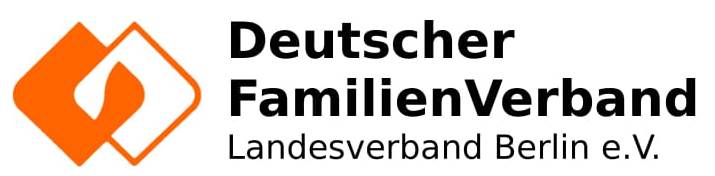 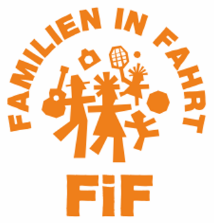 Erstkontakt Team: Kooperationspartner und Fachkräfte wählen einen Titel, erstellen Kurzkonzept und vereinbaren GruppentermineSobald das Team feststeht bis 2 Wochen vor dem ersten Gruppentreffen (Abgabe Mitteilung seitens Kooperationspartner)Organisation und Durchführung der vorbereitenden Familiengruppentreffen6 bis 2 Wochen vor der Fahrt sowie 2 bis 11 Wochen nach der FahrtGgf. Vorschüsse beantragen8-4 Wochen vor der FahrtPlanung der Fahrt: Kontakt zur Unterkunft, ggf. Reservierung von Aktivitäten; Organisation Anreise, ggf. Anmeldung Busfahrt6-2 Wochen vor der FahrtDurchführung der FahrtIndividueller Reisezeitraum6. Abrechnung der Fahrt- und Sachkosten (siehe Hinweis-Extrablatt)Bis 4 Wochen nach dem Durchgang7. Dokumentation: Sachbericht inkl. Fotos, AnwesenheitenBis 4 Wochen nach dem Durchgang8. Honorar abrechnenSobald alles o.g. erledigt ist (Teilrechnung vorher möglich)Vor der Fahrt:Verantwortlich⃝ Team kennen gelernt, Verantwortlichkeiten festgelegt⃝ Thema für Fahrt bestimmt⃝ Termine für Familiengruppentreffen festgelegt……⃝ Vertrag erhalten und ein Exemplar unterzeichnet an DFV Berlin geschickt ⃝ Erste Informationen zu den Familien (Interessen) eingeholt⃝ Erste Informationen zum Reiseziel eingeholt⃝ Austausch zu Zimmern/Babybetten/Essen etc. mit KooP⃝ Lage, Anreisemöglichkeiten, Aktivitäten vor Ort⃝ konkrete Absprachen für die Durchführung des ersten Treffens im Team getroffen⃝ 1. Familiengruppentreffen (FGT) durchgeführt⃝ Anwesenheitsliste von Familien ausfüllen lassen⃝ Fragen des 1. FGT geklärt⃝ 2. FGT durchgeführt⃝ Anwesenheitsliste von Familien ausfüllen lassen⃝ Termine für FGT nach der Fahrt mit Familien besprochen (falls Terminänderungen v.a. für das 4. FGT: an DFV Berlin gemeldet)Vor der Abreise:⃝ Ggf. Gruppe beim Busunternehmen angemeldet, inkl. Anzahl Kinderwagen (so langfristig, wie möglich)⃝ Kontakt zur Unterkunft aufgenommen, ⃝ Anreisedetails geklärt (erste/letzte Mahlzeit)⃝ Aktivitäten vor Ort ggf. angemeldet⃝ Sach- und ⃝ Fahrtkostenvorschuss beantragtWährend der Fahrt:⃝ falls Familie(n) nicht angereist, umgehend an Koordination gemeldet⃝ Überprüfung Rechnung Unterkunft⃝ Notizen für Bericht gesammelt⃝ Fotos für Bericht gesammelt⃝ O-Töne für Bericht gesammelt⃝ ggf. Sachkosten (Aktivitäten) vor Ort gezahlt, Belege gesammelt⃝ Fahrkarten eingesammelt, die nicht mehr benötigt werden⃝ Feedbackbögen ausgegeben, ggf. auch eingesammeltNach der Fahrt⃝ 3. FGT durchgeführt⃝ Anwesenheitsliste von Familien ausfüllen lassen⃝ Feedbackbögen eingesammelt⃝ letzte Fahrkarten eingesammelt⃝ falls Familien Tickets ausgelegt haben, Fahrtkosten erstattet⃝ 4. FGT durchgeführt⃝ Bericht geschrieben, an Koordination geschickt⃝ Feedback Bericht von Koordination erhalten⃝ ggf. Korrekturen vorgenommen⃝ Sachkostenabrechnung erledigt, an Koordination geschickt⃝ erst wenn OK von Koordination, dann Restbetrag überweisen⃝ Fahrtkostenabrechnung erledigt, an Koordination geschickt⃝ erst wenn OK von Koordination, dann Restbetrag überweisen⃝ Feedbackbögen der Familien an Koordination geschickt⃝ Anwesenheitslisten an Koordination geschickt⃝ Honorarrechnung stellen und an Koordination geschickt